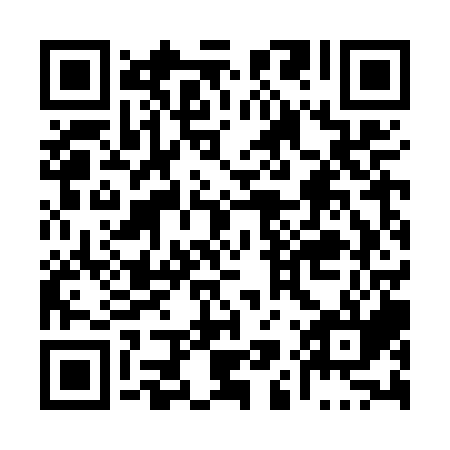 Prayer times for Tracadie-Sheila, New Brunswick, CanadaWed 1 May 2024 - Fri 31 May 2024High Latitude Method: Angle Based RulePrayer Calculation Method: Islamic Society of North AmericaAsar Calculation Method: HanafiPrayer times provided by https://www.salahtimes.comDateDayFajrSunriseDhuhrAsrMaghribIsha1Wed4:206:021:176:208:3210:142Thu4:186:001:176:218:3410:163Fri4:165:591:166:218:3510:184Sat4:145:571:166:228:3610:205Sun4:125:561:166:238:3810:226Mon4:095:541:166:248:3910:247Tue4:075:531:166:258:4010:268Wed4:055:511:166:268:4210:289Thu4:035:501:166:268:4310:3110Fri4:015:481:166:278:4410:3311Sat3:595:471:166:288:4610:3512Sun3:565:461:166:298:4710:3713Mon3:545:441:166:298:4810:3914Tue3:525:431:166:308:5010:4115Wed3:505:421:166:318:5110:4316Thu3:485:411:166:328:5210:4517Fri3:465:391:166:328:5310:4718Sat3:445:381:166:338:5510:4919Sun3:435:371:166:348:5610:5120Mon3:415:361:166:358:5710:5321Tue3:395:351:166:358:5810:5522Wed3:375:341:166:368:5910:5723Thu3:355:331:176:379:0010:5924Fri3:335:321:176:379:0211:0125Sat3:325:311:176:389:0311:0326Sun3:305:301:176:399:0411:0427Mon3:295:301:176:399:0511:0628Tue3:275:291:176:409:0611:0829Wed3:255:281:176:409:0711:1030Thu3:245:271:176:419:0811:1231Fri3:235:271:176:429:0911:13